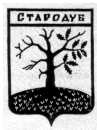 Российская ФедерацияБРЯНСКАЯ ОБЛАСТЬСОВЕТ НАРОДНЫХ ДЕПУТАТОВ СТАРОДУБСКОГО МУНИЦИПАЛЬНОГО ОКРУГАРЕШЕНИЕОт «21» апреля 2021г.  №79  г. СтародубОб утверждении положения постояннойкомиссии Совета народных депутатовСтародубского муниципального округа Брянской области по депутатской этике         В целях соблюдения основных этических принципов  и норм поведения, обязательных для депутатов при исполнении депутатских полномочий, Стародубского муниципального округаРЕШИЛ:Утвердить положение постоянной комиссии Совета народных депутатов Стародубского муниципального округа Брянской области по депутатской этике; Настоящее решение вступает в силу с момента его официального опубликования.Глава Стародубского муниципального округа				                 Н.Н. ТамилинУтверждено Решением Совета народных депутатов Стародубского муниципального округа Брянской области № __ от _________2021гПоложение постоянной комиссии Совета народных депутатов Стародубского муниципального округа Брянской области по депутатской этикеНастоящее Положение постоянной комиссии Совета народных депутатов Стародубского муниципального округа Брянской области по депутатской этике определяет основные правила поведения депутатов Стародубского муниципального округа в соответствии с общепринятыми этическими нормами при исполнении депутатских полномочий и призвано содействовать повышению авторитета  депутатов, укреплению доверия граждан к представительному органу местного самоуправления муниципального округа.Настоящее Положение обязательно для исполнения депутатами Стародубского муниципального округа.ОБЩИЕ ПОЛОЖЕНИЯ:Депутатская этика- обязательные для каждого депутата Стародубского муниципального округа правила поведения при осуществлении депутатской деятельности, основанные на нравственных критериях, открытости, честности, верности слову, соблюдении законов и иных нормативных правовых актов органов государственной власти и органов местного самоуправления.Депутат Совета народных депутатов Стародубского муниципального округа осуществляет свои полномочия с обязательным соблюдением депутатской этики.Деятельность депутата должна быть направлена на развитие муниципального образования, учитывая интересы жителей Стародубского округа. В своей деятельности депутат должен соблюдать безусловный приоритет общественных интересов и прав человека.В основе деятельности депутата лежит соблюдение следующих принципов:- выражение интересов избирателей;-приоритета прав и свобод человека и гражданина;-гласности депутатской деятельности;- соблюдения законов;- следование моральным критериям, отражающим идеалы добра, справедливости, гуманизма, порядочности, милосердия, объективности и беспристрастности.Депутат должен воздерживаться от действий, заявлений и поступков, способных скомпрометировать его самого, представляемых им жителей округа и нанести ущерб авторитету Совета народных депутатов Стародубского муниципального округа Брянской области.Депутат должен в равной мере сохранять собственное достоинство и уважать достоинство других депутатов, должностных лиц и граждан.Депутат должен выполнять свои полномочия добросовестно и эффективно, укреплять авторитет Совета народных депутатов Стародубского муниципального округа Брянской области.Участвуя в заседаниях Совета народных депутатов Стародубского муниципального округа, депутат должен проявлять вежливость, тактичность и уважение ко всем присутствующим лицам, не допускать оскорбительные выкрики, не прерывать выступающих.Выступающий на заседании Совета народных депутатов Стародубского муниципального округа Брянской области депутат не вправе:-употреблять в своей речи грубые, некорректные выражения;-допускать необоснованные обвинения в чей-либо адрес-использовать заведомо ложную информацию;-призывать к противозаконным действиям;ОРГАНИЗАЦИЯ ДЕЯТЕЛЬНОСТИ КОМИССИИ:Заседание комиссии проводится по мере необходимости, но не позднее семи дней со дня поступления в комиссию письменного обращения, либо поручения Совета народных депутатов Стародубского муниципального округа.Заседание комиссии правомочно, если на нем присутствует не менее половины от числа членов комиссии.Заседание комиссии для депутатов Совета народных депутатов Стародубского муниципального округа Брянской области, как правило, являются открытыми. В случае необходимости, по решению комиссии, могут проводиться закрытые заседания.Работу комиссии организует председатель комиссии.Председатель комиссии, заместитель председателя комиссии избираются на заседании Совета народных депутатов из числа членов комиссии на основании предложений членов комиссии, депутатских объединений в Совете народных депутатов.Решение комиссии о предложениях по кандидатурам для избрания председателя комиссии, заместителя председателя комиссии принимается большинством голосов от числа членов комиссии, присутствующих на заседании.Председатель комиссии осуществляет следующие полномочия:а) организует работу комиссии;б) созывает и ведет заседания комиссии;в) направляет членам комиссии материалы, связанные с деятельностью комиссии;г) дает поручения членам комиссии по направлениям деятельности комиссии;д) организует работу по выполнению решений комиссии и контролю за их исполнением;е) информирует Совет народных депутатов Стародубского муниципального округа Брянской области о деятельности комиссии;ж) информирует членов комиссии о выполнении решений комиссии;з) представляет комиссию в отношениях с государственными органами Стародубского муниципального округа, органами местного самоуправления, комиссиями Совета народных депутатов, депутатскими объединениями, средствами массовой информации;и) организует контроль за выполнением поручений Совета народных депутатов по вопросам ведения комиссии;к)подписывает Решения комиссии по вопросам ее ведения, протоколы заседаний комиссии;л) визирует принятые решением комиссии и имеющие характер заявлений документы комиссии для распространения их на заседании Совета народных депутатов Стародубского муниципального округа;м) осуществляет иные полномочия в соответствии с Регламентом Совета народных депутатов Стародубского муниципального округа Брянской области и настоящим Положением;1.7 Заместитель председателя комиссии осуществляет полномочия председателя комиссии в случае его отсутствия по уважительной причине.1.8 Секретарь комиссии ведет, оформляет и подписывает протоколы заседаний комиссии.1.9 Секретарь комиссии избирается комиссией по предложению председателя комиссии, из числа членов комиссии, большинством голосов от числа членов комиссии, присутствующих на заседании.1.10 По вопросам, отведенным к ее ведению, комиссия принимает решения, которые представляются Совету Стародубского муниципального округа.1.11 Решения комиссии принимаются большинством голосов от числа членов комиссии, присутствующих на заседании комиссии.1.12 По вопросам, связанным с нарушением норм депутатской этики, комиссия может принять решение о рекомендации Совету народных депутатов Стародубского муниципального округа о применении к депутату Совета, допустившему нарушения, о применении к нему одной из мер воздействия:а) предупредить депутата Совета народных депутатов о недопустимости нарушений установленных Регламентом Совета народных депутатов Стародубского муниципального округа;б) предложить депутату Совета народных депутатов Стародубского муниципального округа принести публичное извинение на заседании Совета народных депутатов Стародубского муниципального округа, либо через средства массовой информации в случае, если такое нарушение было допущено через них;в) объявить депутату Совета народных депутатов публичное порицание с сообщением об этом на заседании Совета народных депутатов Стародубского муниципального округа, в средствах массовой информации.1.13 Действия депутата Совета народных депутатов Стародубского муниципального округа, оценка которых относится к компетенции правоохранительных и судебных органов, рассмотрению комиссии не подлежат.1.14 Решения комиссии по вопросам, связанным с нарушением норм депутатской этики, являются основанием для применения Советом народных депутатов Стародубского муниципального округа Брянской области одной из указанных в пункте 1.12 настоящего положения мер воздействия к депутатам Совета народных депутатов, допустившим такие нарушения.1.15 Депутат Совета народных депутатов Стародубского муниципального округа, не согласный с решением комиссии Совета народных депутатов по депутатской этике, вправе обратиться к Совету народных депутатов Стародубского муниципального округа с заявлением о рассмотрении вопроса, касающегося его действий на заседании Совета народных депутатов Стародубского муниципального округа Брянской области.